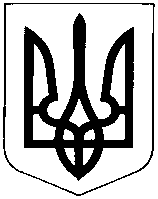 УКРАЇНАХМЕЛЬНИЦЬКА ОБЛАСТЬНОВОУШИЦЬКА СЕЛИЩНА РАДАНОВОУШИЦЬКОЇ СЕЛИЩНОЇ ОБ’ЄДНАНОЇ  ТЕРИТОРІАЛЬНОЇ ГРОМАДИВИКОНАВЧИЙ КОМІТЕТР І Ш Е Н Н Явід 08 листопада 2018 р. № 931смт Нова УшицяПро затвердження  змін до Програмибудівництва, ремонту та утримання комунальних дорігНовоушицької  селищної  об»єднаної  територіальноїгромади на 2018 рік     Відповідно до підпункту статтей 27, 40, 52 Закону України «Про місцеве самоврядування в Україні» від 21.05.1997 року N280/97-ВР (із змінами та доповненнями),  розглянувши пропозицію відділу комунальної власності, житлово-комунального господарства, благоустрою, зовнішньої реклами, охорони навколишнього природного середовища, інфраструктури та земельних відносин Новоушицької селищної ради щодо внесення змін до   Програми будівництва, ремонту та уримання комунальних доріг Новоушицької селищної об»єднаної територіальної  громади на 2018 рік(далі - Програма) виконавчий комітет вирішив:Внести зміни до Програми, а саме: - у додаток 1 Програми додати слідуючі вулиці у таких населених пунктах: 2. Контроль за виконанням рішення покласти на постійну комісію Новоушицької селищної ради з питань містобудування, будівництва, земельних відносин та охорони навколишнього природного середовища.Селищний  голова                                                                    О. МосковчукНайменування заходуДжерела фінансуванняЗагальні витрати, грн.Поточний ремонт пров. Польовий с. ІванівкаСелищний бюджет97279,00Поточний ремонт пров. Цегельний смт. Нова УшицяСелищний бюджет30472,00Поточний ремонт асфальтобетонного покриття по вул. Гагаріна смт. Нова Ушиця, Хмельницької області.Селищний бюджет194233,00Поточний ремонт вул. Горького  смт. Нова УшицяСелищний бюджет182332,00 грнПоточний ремонт вулиць у с.Щербівці                                       Володимирівська, Зарічна,  Центральна.Селищний бюджетпо 200000 грн. Поточний ремонт вулиці Джерельної та провулку Джерельного у с. Мала Стружка                                       Селищний бюджетпо 200000 грн.Поточний ремонт вулиці Зеленої у с. БалабанівкаСелищний бюджет200000 грн.Поточний ремонт вулиці Українських козаків у смт. Нова УшицяСелищний бюджет200000 грн.